Через Сбербанк-онлайн личный кабинет (см.инструкцию):1. Войти  на страницу «Платежи»;2. Выбрать графу «Остальное»;3. Ввести в поиске наименование – КОФ Просвещение4. Откроется: КОФ Просвещение. Прочие образовательные услуги /слева появится значок фонда в виде совы/ 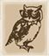 5. Заполнить самостоятельно четыре графы:5.1 ФИО (указать фамилию, имя, отчество участника)5.2. Адрес (указать адрес участника)5.3. Назначение платежа: (указать – семинар Музейная педагогика)5.4. Сумма платежа: (указать 550 руб.)5.5. Сохранить в системе онлайн квитанцию об оплате5.6. Направить квитанцию на электронный адрес: Conference-Gortalov@yandex.ru